Ideal LTSpice Working Circuit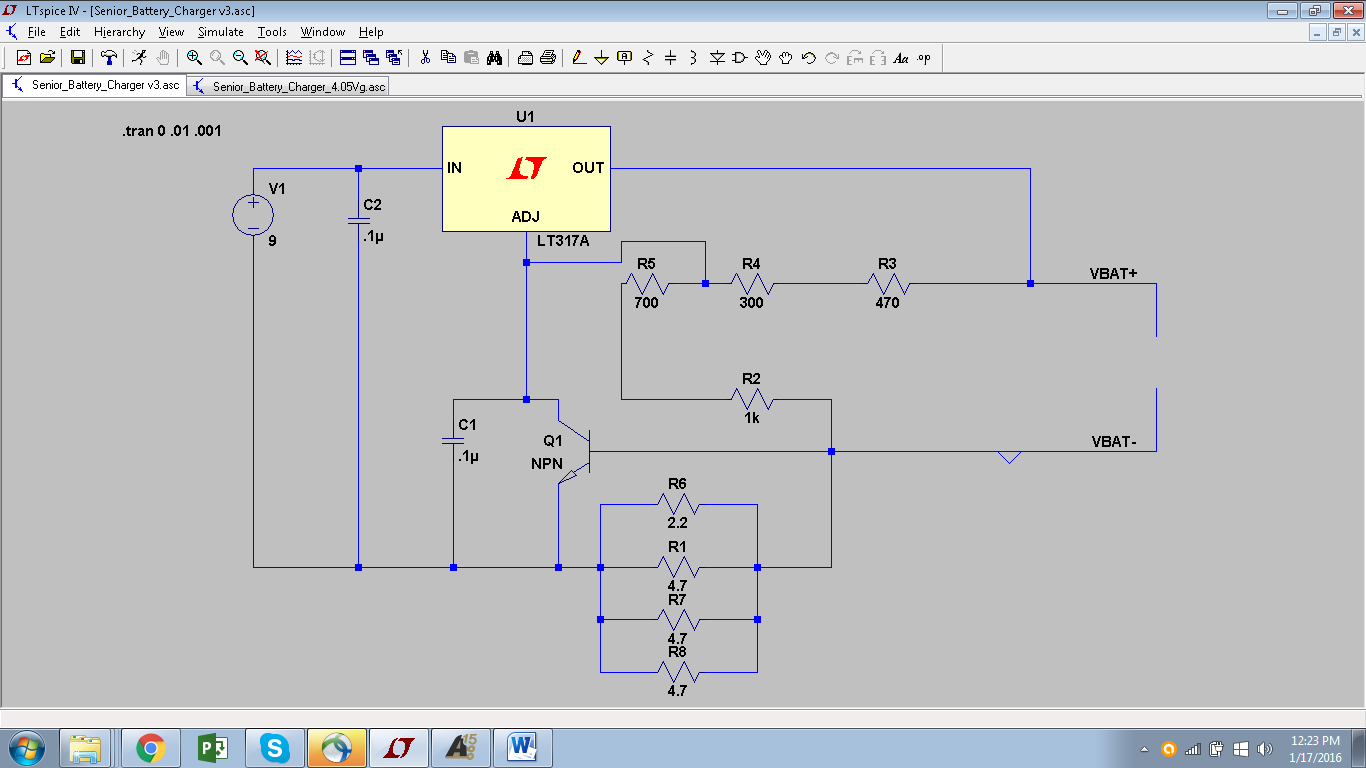 Implemented Circuit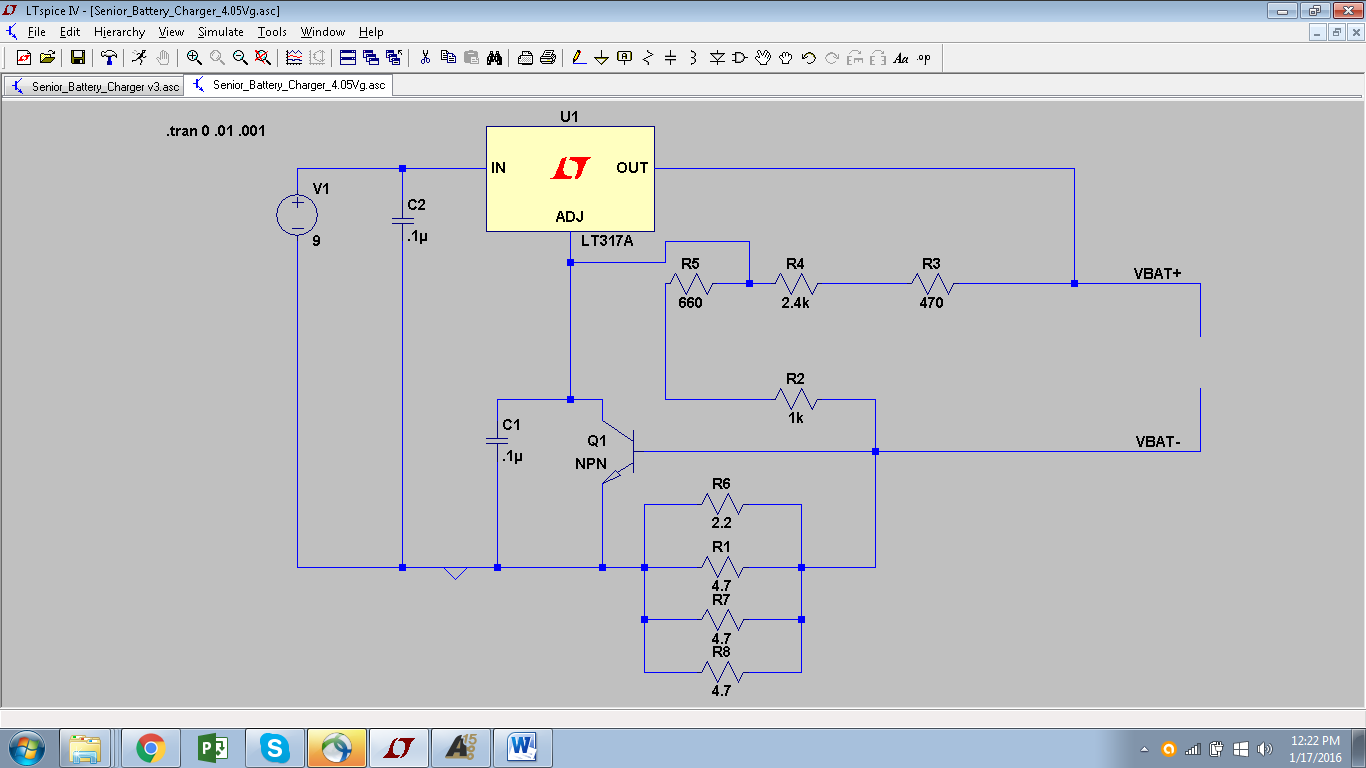 